                Extreme sport                 ΑΘΛΗΤΙΣΜΟΣ ΚΑΙ ΦΥΣΗ	Το RAFTING είναι η:Κατάβαση  ποταμού με φουσκωτή βάρκα ειδικού τύπουΕΞΟΠΛΙΣΜΟΣΣτολή κ ΄κάλτσες νεοπρέν \ αντιανεμικό μπουφάν \κράνος \ σωσίβιο \κουπί μονό(Γαλλικό rafting)ΠΟΤΑΜΙΑ /ΒΑΘΜΟΙ ΔΥΣΚΟΛΙΑΣΚάθε ποτάμι έχει τις δικές του ιδιαιτερότητες που διαμορφώνονται τόσο από τα κύρια χαρακτηριστικά του(ήσυχο ,γλυκό , απότομο, άγριο , μαγευτικό) όσο και από τα επιμέρους περάσματα –δυσκολίες αλλά κ΄ από  τις συνθήκες της κάθε εποχής κ΄ στιγμής ακόμη.Οι βαθμοί δυσκολίας είναι από 1-7 στον κόσμο και από 1-5 στην ΕλλάδαΠΟΤΑΜΙΑ ΣΤΗΝ  ΕΛΛΑΔΑ -ΒΑΘΜΟΙ ΔΥΣΚΟΛΙΑΣ.Στην Ελλάδα  υπάρχουν ποτάμια  με βαθμό δυσκολίας από 1 ως 5.Λάδωνας {0-1} Από τις πιο εύκολες καταβάσεις  το ποτάμι έχει αρκετό  νερό όλες τις εποχές του χρόνου, χωμάτινη κοίτη, και έντονη βλάστηση. Ιδανικός για ξεκίνημα  …Αχελώος {0-1} Εύκολη και ήρεμη κατάβαση ,εκπληκτικής ομορφιάς τοπίο.Εύηνος {1-2}   Καθαρά νερά, εναλλαγές στο τοπίο, κατάβαση σχετικά εύκολη.Λούσιος –Αλφειός {2-3}Πλούσια και πεντακάθαρα νερά , στενό φαράγγι ,έντονη βλάστηση, κατάβαση με συγκινήσεις-Ταυρωπός {2}-Βοϊδομάτης{1-2}-Αχέροντας{2-3}-Τρικεριώτης {3}-Νέστος {2-4} Το ομορφότερο ίσως ποτάμι στη χώρα-Αλιάκμονας {2-5}    ΕΙΔΗ RAFTING Γαλλικό: Ο Οδηγός στο πίσω μέρος της βάρκας με μεγάλο κουπί  κατευθύνει τη βάρκα και το πλήρωμα με μικρότερα κουπιά τον βοηθά…Αμερικανικό: Ο Οδηγός στο κέντρο της βάρκας με δύο κουπιά οδηγεί τη βάρκα  χωρίς τη βοήθεια του πληρώματος…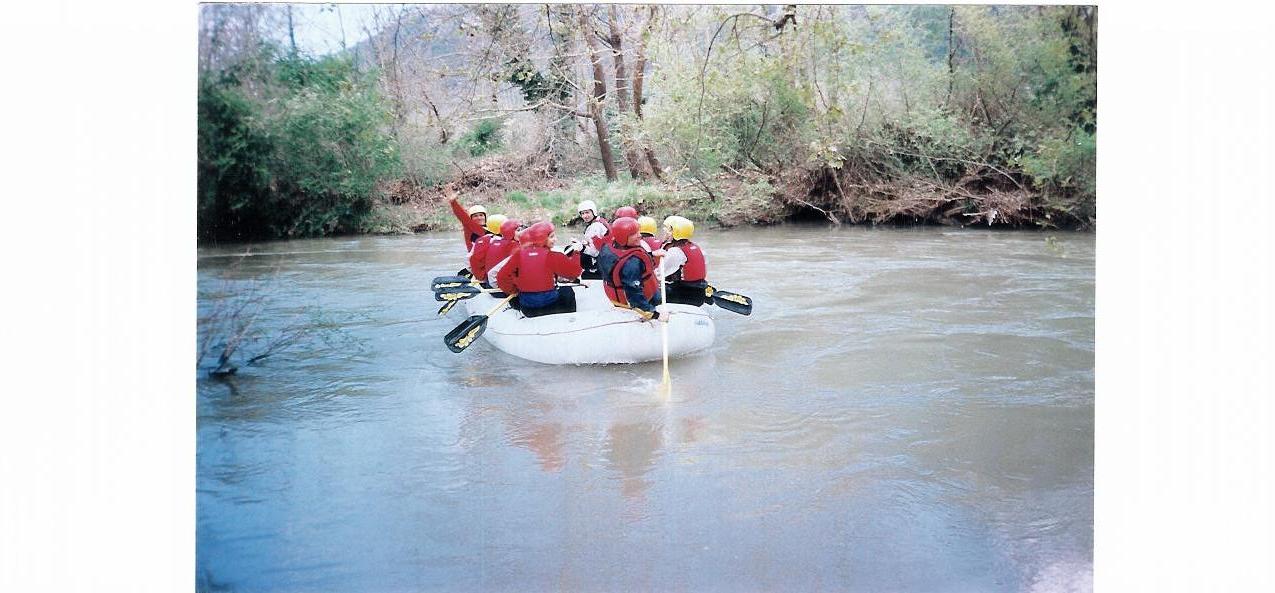 Π.Ε.Π.